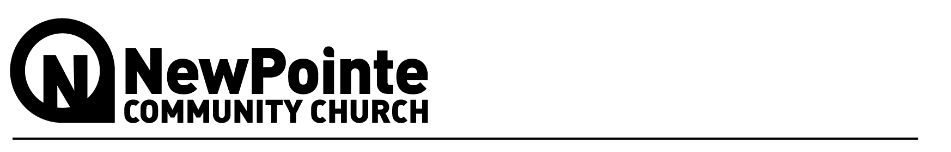 Three Levels of Living: _______________________________________________________________________It’s in Christ that we find out who we are and what we are living for. Long before we first heard of Christ and got our hopes up, he had His eye on us, had designs on us for glorious living, part of the overall purpose he is working out in everything and everyone. Ephesians 1:11 MSGSo I run with purpose in every step. 1 Corinthians 9:26 NLTFive Questions:What will be the _______________ of my life? You are complete in Him. Colossians 2:10 NKJV	Seek the Kingdom of God above all else, and live righteously, and he will give you everything you need. Matthew 6:33 NLTWhat will be the __________________ of my life? 	In your relationships with one another, have the same mindset as Christ Jesus. Philippians 2:5 NIV	His divine power has given us everything we need for a godly life. . . . For this very reason, make every effort to add to your faith goodness; and to goodness, knowledge; and to knowledge, self-control; and to self-control, perseverance; and to perseverance, godliness; and to godliness, mutual affection; and to mutual affection, love. For if you possess these qualities in increasing measure, they will keep you from being ineffective and unproductive in your knowledge of our Lord Jesus Christ. 2 Peter 1:3, 5-8What will be the __________________ of my life? For we are God’s handiwork, created in Christ Jesus to do good works, which God prepared in advance for us to do. Ephesians 2:10 NIV	Each of you should give what you have decided in your heart to give, not reluctantly or under compulsion, for God loves a cheerful giver. 2 Corinthians 9:7 NIVWhat will be the ________________ of my life?	Walk with the wise and become wise, for a companion of fools suffers harm. Proverbs 13:20 NIVWhat will be the _____________________ of my life? 	Life is worth nothing unless I use it for doing the work assigned me by the Lord Jesus – the work of telling other the Good News about God’s mighty kindness and love. 	Acts 20:24 TLB 	David served God’s purpose in his own generation . . . 	Acts 13:36a CEB